                 КАРАР                                                              ПОСТАНОВЛЕНИЕ    «01» февраль  2023 й			 №  3                       «01» февраля  2023 г.Об утверждении Плана мероприятий по защите прав потребителей  на территории  сельского поселения Иликовский сельсовет муниципального района Благовещенский район Республики Башкортостан  на 2023-2025 годы      В целях совершенствования работы по обеспечению реализации федерального законодательства о защите прав потребителей, повышения эффективности действующей системы законных интересов и прав граждан на территории сельского поселения Иликовский сельсовет муниципального района Благовещенский район     Республики Башкортостан Администрация сельского Иликовский сельсовет муниципального района Благовещенский район Республики БашкортостанПОСТАНОВЛЯЕТ:1. Утвердить План мероприятий по защите прав потребителей на территории  сельского поселения Иликовский сельсовет муниципального района Благовещенский район     Республики Башкортостан на 2023-2025 годы (Прилагается).2. Настоящее постановление подлежит обнародованию в установленном порядке и размещению на официальном сайте администрации сельского поселения Иликовский сельсовет  муниципального района Благовещенский район Республики Башкортостан (раздел «Защита прав потребителей»).3. Контроль за исполнением настоящего постановления   оставляю за собой.Глава сельского поселенияИликовский сельсовет                                                             Д.З.БатршинУтвержден постановлениемадминистрации сельского поселенияИликовский сельсоветМуниципального района Благовещенский район№3  от 01.02.2023г.План мероприятий по защите прав потребителейна территории  сельского поселения Иликовский сельсовет муниципального района Благовещенский район   Республики Башкортостанна 2023-2025 годыБАШКОРТОСТАН РЕСПУБЛИКАhЫ БЛАГОВЕЩЕН РАЙОНЫ МУНИЦИПАЛЬ РАЙОНЫНЫҢ  ИЛЕК АУЫЛ СОВЕТЫ  АУЫЛ  БИЛӘМӘhЕ ХАКИМИӘТЕ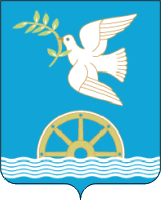 РЕСПУБЛИКА  БАШКОРТОСТАНАДМИНИСТРАЦИЯСЕЛЬСКОГО ПОСЕЛЕНИЯИЛИКОВСКИЙ  СЕЛЬСОВЕТМУНИЦИПАЛЬНОГО РАЙОНА БЛАГОВЕЩЕНСКИЙ РАЙОН№ п/п  Наименование мероприятийСрок исполненияОтветственный исполнительОрганизационные вопросыОрганизационные вопросыОрганизационные вопросыОрганизационные вопросы1.Определение ответственного руководителя и уполномоченного на то лица по осуществлению личного приема граждан по вопросам защиты прав потребителей в администрации сельского поселения муниципального района Республики Башкортостан.1 раз в годАдминистрация сельского поселения Иликовский сельсовет муниципального района Благовещенский район Республики Башкортостан2. Информирование и просвещение населения по вопросамзащиты прав потребителей2. Информирование и просвещение населения по вопросамзащиты прав потребителей2. Информирование и просвещение населения по вопросамзащиты прав потребителей2. Информирование и просвещение населения по вопросамзащиты прав потребителей2.Информирование населения через официальный сайт администрации сельского поселения муниципального района Республики Башкортостан в Информационно-телекоммуникационной сети «Интернет»:- о сотруднике администрации сельского поселения ответственном за работу по вопросам защиты прав потребителей с указанием контактного телефона и адреса электронной почты,- о безвозмездном предоставлении населению информационных услуг по защите прав потребителей (консультирование, рассмотрение обращений, оказание содействия в составлении претензионных материалов (досудебных претензий, заявлений, исковых заявлений)),- о нормативно-правовых актах в сфере защиты прав потребителей,- об Интернет портале по защите прав потребителей Республики Башкортостан (https://portalzpp02.ru/) ,- об информационно-аналитическом портале «Открытое качество» Республики Башкортостан (https://kachestvorb.ru)ЕжегодноАдминистрация сельского поселения Иликовский сельсовет муниципального района Благовещенский район Республики Башкортостан  Министерство торговли и услуг Республики Башкортостан(по согласованию)3.Организация выставочных экспозиций (информационных материалов (печатных буклетов, брошюр и т.д.)) по вопросам защиты прав потребителей в администрации сельского поселения.ЕжегодноАдминистрация сельского поселения Иликовский сельсовет муниципального района Благовещенский район Республики Башкортостан, Министерство торговли и услуг Республики Башкортостан(по согласованию)3. Оказание практической помощи населению3. Оказание практической помощи населению3. Оказание практической помощи населению3. Оказание практической помощи населению4.Прием и консультация граждан по вопросам защиты прав потребителей.По мере необходимостиАдминистрация сельского поселения Иликовский сельсовет муниципального района Благовещенский район Республики Башкортостан, Министерство торговли и услуг Республики Башкортостан(по согласованию)5.Рассмотрение письменных и устных обращений (заявлений, жалоб) потребителей, в том числе поступивших на личном приеме граждан, через Информационно-телекоммуникационную сеть «Интернет» и почтовой связью.ПостоянноАдминистрация сельского поселения Иликовский сельсовет муниципального района Благовещенский район Республики Башкортостан, Министерство торговли и услуг Республики Башкортостан(по согласованию)6.Оказание консультативно-правовой помощи потребителям в составлении (написании) претензионного материала (досудебных претензий, заявлений, исковых заявлений).По мере необходимостиАдминистрация сельского поселения Иликовский сельсовет муниципального района Благовещенский район Республики Башкортостан  Министерство торговли и услуг Республики Башкортостан(по согласованию)7.Ведение Журнала регистраций заявлений (жалоб), обращений по вопросам защиты прав потребителей.При поступлении заявления (жалобы)Администрация сельского поселения Иликовский сельсовет муниципального района Благовещенский район Республики Башкортостан4. Взаимодействие администрации сельского поселения в области защиты прав потребителей с Министерством торговли и услуг Республики Башкортостан4. Взаимодействие администрации сельского поселения в области защиты прав потребителей с Министерством торговли и услуг Республики Башкортостан4. Взаимодействие администрации сельского поселения в области защиты прав потребителей с Министерством торговли и услуг Республики Башкортостан4. Взаимодействие администрации сельского поселения в области защиты прав потребителей с Министерством торговли и услуг Республики Башкортостан8.Мониторинг официального Интернет сайта Министерство торговли и услуг Республики Башкортостан. Ознакомление с образцами претензионных материалов (досудебных претензий, заявлений, исковых заявлений).ПостоянноАдминистрация сельского поселения Иликовский сельсовет муниципального района Благовещенский район Республики Башкортостан9.Осуществление взаимодействия с отделом защиты прав потребителей Министерства торговли и услуг Республики Башкортостантел. +7 (347) 218-09-78По мере необходимостиАдминистрация сельского поселения Иликовский сельсовет муниципального района Благовещенский район Республики Башкортостан